ПРОЕКТ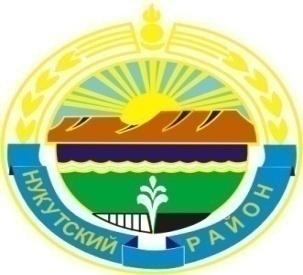 Муниципальное образование «Нукутский район»                     ДУМА МУНИЦИПАЛЬНОГО ОБРАЗОВАНИЯ«НУКУТСКИЙ РАЙОН»Шестой созывРЕШЕНИЕ30   августа  2019 г.                                           № __                                                           п. НовонукутскийО внесении изменений в приложение 1 к Положению об оплате труда муниципальных служащих муниципального образования «Нукутский район» В соответствии с Федеральным законом от 02 марта 2007 г. № 25-ФЗ «О муниципальной службе в Российской Федерации», Федеральным законом от 06 октября 2003 г. № 131-ФЗ «Об общих принципах организации местного самоуправления в Российской Федерации, Законом Иркутской области от 15 октября 2007 г. № 88-ОЗ «Об отдельных вопросах муниципальной службы в Иркутской области,  Законом Иркутской области от 15 октября 2007 г. № 89-ОЗ «О реестре должностей муниципальной службы в Иркутской области и соотношении должностей муниципальной службы и должностей государственной гражданской службы Иркутской области», постановлением Губернатора Иркутской области от 16 ноября 2007 г. № 536-п «О размерах должностных окладов и ежемесячного денежного поощрения государственных гражданских служащих Иркутской области», руководствуясь статьей 27 Устава муниципального образования «Нукутский район», ДумаРЕШИЛА:1. Внести в приложение 1 к Положению об оплате труда муниципальных служащих муниципального образования «Нукутский район», утвержденному решением Думы муниципального образования «Нукутский район» от 26 декабря 2016 г. № 76 (в редакции решений Думы МО «Нукутский район» от 03 февраля 2017 г. № 1, 30 апреля 2019 г. № 21) следующие изменения:1) в разделе 2 «Размеры должностных окладов и ежемесячного денежного поощрения муниципальных служащих Контрольно-счетной комиссии муниципального образования «Нукутский район»:а) в строке «Председатель Контрольно-счетной комиссии» в столбце «Размер ежемесячного денежного поощрения (должностных окладов в месяц)»  цифру «2,5» заменить на цифру «3»;б) в строке «Аудитор Контрольно-счетной комиссии»  в столбце «Размер ежемесячного денежного поощрения (должностных окладов в месяц)» цифру «2» заменить на цифру «2,5».2. Опубликовать настоящее решение в печатном издании «Официальный курьер» и разместить на официальном сайте муниципального образования «Нукутский район».3. Настоящее решение вступает в силу со дня его официального опубликования (обнародования).Председатель Думы муниципального образования «Нукутский район»							       К.М. БаторовМэр муниципального образования «Нукутский район»						                                           С.Г. ГомбоевПояснительная записка
к проекту решения Думы МО «Нукутский район» «О внесении изменений в приложение 1 к Положению об оплате труда муниципальных  служащих муниципального образования «Нукутский район»Субъект правотворческой инициативыСубъектом правотворческой инициативы является депутат Думы муниципального образования «Нукутский район».Проект решения Думы МО «Нукутский район» «О внесении изменений в приложение 1 к Положению об оплате труда муниципальных  служащих муниципального образования «Нукутский район» (далее – проект решения Думы) разработан Аппаратом Думы МО «Нукутский район».Цель принятия нормативного правового акта: внесение изменений в Положение об оплате труда муниципальных служащих муниципального образования «Нукутский район», утвержденное решением Думы МО «Нукутский район» от 26 декабря 2016 года № 76 (в редакции решений Думы МО «Нукутский район» от  03 февраля 2017 г. № 1, 30 апреля 2019 г. № 21) (далее – Положение) Предмет правового регулирования: трудовые отношенияПравовое основание принятия нормативного правого акта:Федеральный закон от 6 октября 2003 г. № 131-ФЗ «Об общих принципах организации местного самоуправления в Российской Федерации» (далее – Федеральный закон № 131-ФЗ), Федеральный Закон от 2 марта 2007 г. № 25-ФЗ «О муниципальной службе в Российской Федерации» (далее – Федеральный закон № 25-ФЗ), Закон Иркутской области от 15 октября 2007 г. № 88-ОЗ «Об отдельных вопросах муниципальной службы в Иркутской области» (далее – Закон Иркутской области № 88-ОЗ), Закон Иркутской области от 15 октября 2007 г. № 89-ОЗ «О реестре должностей муниципальной службы в Иркутской области и соотношении должностей муниципальной службы и должностей государственной гражданской службы Иркутской области» (далее - Закон Иркутской области № 89-ОЗ), постановление Губернатора Иркутской области от 16 ноября 2007 года № 536-п «О размерах должностных окладов и ежемесячного денежного поощрения государственных гражданских служащих Иркутской области» (далее – постановление Губернатора Иркутской области № 536-П), Устав муниципального образования «Нукутский район» (далее – Устав района) Обоснование необходимости принятия нормативного правового акта: Положение определяет размер и условия оплаты труда муниципальных служащих Администрации МО «Нукутский район», Думы МО «Нукутский район», Контрольно-счетной комиссии МО «Нукутский район. Оплата труда муниципального служащего осуществляется с учетом соотносительности основных условий оплаты труда муниципальных служащих и государственных гражданских служащих (пункт 5 статьи 5 Федерального закона № 25-ФЗ). Соотношение должностей муниципальной службы и должностей государственной службы Иркутской области устанавливается Законом Иркутской области № 89-ОЗ. Оплата труда муниципального служащего производится в виде денежного содержания, которое состоит из должностного оклада муниципального служащего в соответствии с замещаемой им должностью муниципальной службы (далее также - должностной оклад), а также из ежемесячных и иных дополнительных выплат, определяемых законом субъекта Российской Федерации (часть 1 статьи 22 Федерального закона  № 25-ФЗ). Законом Иркутской области № 88-ОЗ предусмотрены дополнительные выплаты, в числе которых определена выплата – ежемесячное денежное поощрение.  Постановлением Губернатора Иркутской области № 536-П установлены размеры должностных окладов и ежемесячного денежного поощрения. Размер ежемесячного денежного поощрения председателя, аудитора Контрольно-счетной комиссии МО «Нукутский район» указанный в Положении не соответствует размерам ежемесячного денежного поощрения, установленным постановлением Губернатора Иркутской области № 536-П. Согласно пункту 3 статьи 43 Федерального закона № 131-ФЗ, части 1 статьи 27 Устава района, представительный орган муниципального образования по вопросам, отнесенным к его компетенции федеральными законами принимает решения, устанавливающие правила, обязательные для исполнения на территории муниципального образования. Федеральным законом № 25-ФЗ (часть 2 статьи 22) к полномочиям представительного органа муниципального образования прямо отнесено установление размера должностного оклада, а также размера ежемесячных и иных дополнительных выплат муниципальному служащему и порядок их осуществления путем издания муниципальных правовых актов в соответствии с законодательством Российской Федерации и законодательством субъектов Российской Федерации. Таким образом, форма проекта решения Думы и компетенция органа, принимающего акт, соответствует законодательству. При проведении правовой и антикоррупционной экспертизы проекта решения Думы коррупциогенные факторы не выявлены, правила юридической техники соблюдены. Исходя из вышеизложенного предлагается внести изменения в приложение 1 Положения, где размеры ежемесячного денежного поощрения определить в соответствии с размерами ежемесячного денежного поощрения, установленными постановлением Губернатора Иркутской области № 536-П.Финансово-экономическое обоснование к проекту решения Думы МО «Нукутский район» «О внесении изменений в приложение 1 к Положению об оплате труда муниципальных  служащих муниципального образованияРеализация проекта решения Думы не потребует дополнительных финансовых затрат из местного бюджета.Перечень муниципальных правовых актов, подлежащих признанию утратившими силу, приостановлению, изменению или принятию в связи с проектом решения Думы МО «Нукутский район» «О внесении изменений в приложение 1 к Положению об оплате труда муниципальных  служащих муниципального образованияВ связи с проектом решения Думы не потребуется признания утратившими силу, приостановления, изменения или принятия муниципальных правовых актов.